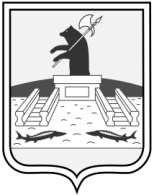 Администрация городского округа город РыбинскЯрославской областиПОСТАНОВЛЕНИЕот_________________                                                                                 №_________ О предоставлении разрешения на условно разрешенный вид использования земельного участка На основании обращения Департамента имущественных и земельных отношений Ярославской области от 25.08.2023, руководствуясь статьей 39 Градостроительного кодекса Российской Федерации, Уставом городского округа город Рыбинск Ярославской области, Положением о порядке организации и проведения публичных слушаний, общественных обсуждений в городском округе город Рыбинск, утвержденным решением Муниципального Совета городского округа город Рыбинск от 28.04.2022 № 282, постановлением Администрации городского округа город Рыбинск от 13.04.2023 № 527 «Об утверждении административного регламента предоставления муниципальной услуги», учитывая заключение о результатах общественных обсуждений от _________ по вопросу предоставления разрешения на условно разрешенный вид использования земельного участка с кадастровым 76:20:100522:235, расположенного в территориальной зоне ОД5 (зона объектов здравоохранения) по адресу: Ярославская область, г. Рыбинск, ул. Грекова, д. 40 – «предоставление коммунальных услуг», код вида 3.1.1 и «служебные гаражи», код вида 4.9», рекомендации комиссии по подготовке проекта Правил землепользования и застройки городского округа город Рыбинск от __________ № __,ПОСТАНОВЛЯЮ:Предоставить разрешение на условно разрешенный вид использования земельного участка с кадастровым номером 76:20:100522:235, расположенного в территориальной зоне ОД5 (зона объектов здравоохранения) по адресу: Ярославская область, г. Рыбинск, ул. Грекова, д. 40 – «предоставление коммунальных услуг», код вида 3.1.1 и «служебные гаражи», код вида 4.9.Опубликовать настоящее постановление в газете «Рыбинские известия» и разместить на официальном сайте Администрации городского округа город Рыбинск Ярославской области.Контроль за исполнением настоящего постановления возложить на  заместителя Главы Администрации по архитектуре и градостроительству.Глава городского округагород Рыбинск					                                               Д.С. Рудаков